Ephemera Collection Finding Aid                              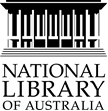 NLA CALL# TH Eph 9Mourning for King Rama IX : Ephemera Collection[Mourning for King Bhumibol Adulyadej of Thailand : Thai ephemera material collected by the National Library of Australia]BackgroundKing Bhumibol Adulyadej (Rama IX) of Thailand died at the age of 88, on 13 October 2016.  A year-long period of mourning was subsequently announced. Formal Thai customary mourning practices and the cremation of the body have not yet been scheduled and may extend beyond the one-year mourning period. Following cremation his ashes will be taken to the Grand Palace and will be enshrined at one of the palace's Buddhist temples.
(Source: https://en.wikipedia.org/wiki/Death_and_funeral_of_Bhumibol_Adulyadej)
Significant number of ephemera items were produced soon after the passing of the King; the majority of items produced by various media groups, institutions, and a few by individuals. 

Content

Materials in this collection are T-shirts, badges, many special issues of periodicals, some posters, and a few household accessories. Items collected from November 2016 to present-day.AccessThe ephemera may be accessed through the Library’s Asian Collections Reading Room by eCallslip request: http://nla.gov.au/nla.cat-vn7330624 Box# 1		14 special issues of various magazines (9 issues from A Day magazine)Box# 2	9 issues of various magazine (e.g. เหรียญกษาปณ์ ร. ๙, ธนบัตร. ๙ , หนังไทยในรัชกาลที่ ๙)Box# 3		5 magazines + 1 book (เสด็จสู่ฟากฟ้าสุราลัย)Box# 4	7 newspapers (Daly news, Post Today & Thairat), and 2 magazine (Matichon & Dichan)Box# 5	1 black T-shirt (ฉันเกิดในรัชกาลที่ ๙, 1 shopping bag, 2 white T-shirts (ขอเป็นข้ารองพระบาททุกชาติไป)Box# 6		2 black T-shirts (รักพ่อ) & 1 grey T-shirt (I was born in the reign of King Rama IX of Thailand)Box# 7	3 music CDs, 2 double sided tape rolls, black wrist bands, fan, stickers, ribbons, earrings, necklace, 1 Thai Baht postage stamp, 1 set of stamp (King Rama X), 1 special issue ขายหัวเราะ, 2 copies of commemoration brochure of King Rama IX in Thai and English etc  (34 items)Box# 9		Thai lunch box (ปิ่นโต) with text: ตามรอยพ่อ – พอเพียงBox# 10 	12 special issues Thairat newspapersBox# 11 	1 collection of 84th anniversary Queen Sirikit postage stamps, 1 CD 89 commemorative coins for the Late Thai King, การละเล่นไทย, 1 booklet-ทำอย่างไรจะพูดเต็มปากว่า เรารักในหลวง, 1 set of 9 commemorative postage stamps of the Late Thai King, 1 set of 3 postage stamps the Royal Cremation Ceremony of His Majesty King Bumibol Adulyadej, 1 commemorative postcard with poem, 1 photograph of King Rama IX กับ สมเด็จพระญาณสังวร สมเด็จพระสังฆราช (เจริญ สุวัฑฺฒโน) และคาถาถวายพระราชกุศล. (7 items)TH Pic 52 & TH Pic 53 special edition of retrospective photos (images) of Rama IX & Rama X.Posters are stored in Asian Collections map cabinet- see TH Pic 52 & TH Pic 53King Bhumibol Adulyadej: 6 poster sheet x 4 images (total of 24 images)King Maha Vajiralongkorn Bodindradebayavarangkun: 4 poster sheets x 4 images (total of 16 images)TH Pic 64  สู่ฟ้าเสวยสวรรค์ 3 royal crematorium posters Sample images of collected materials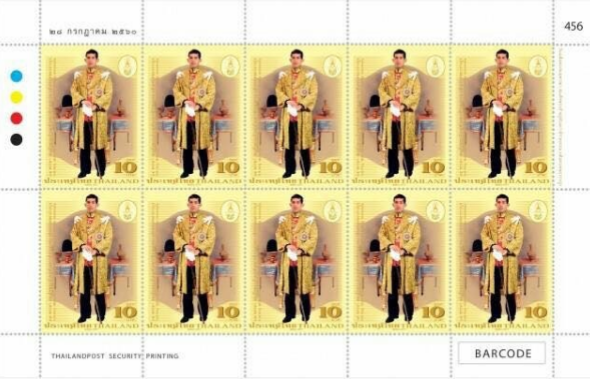 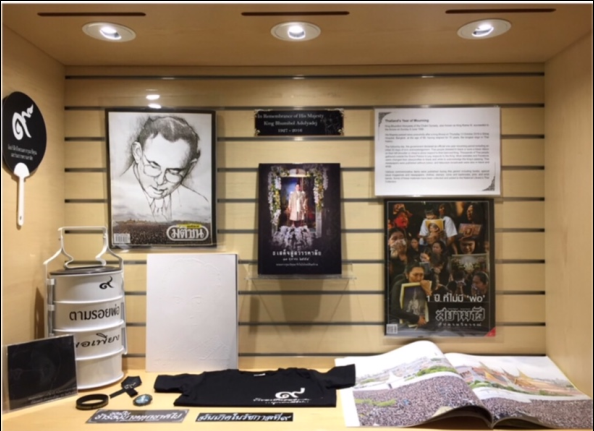 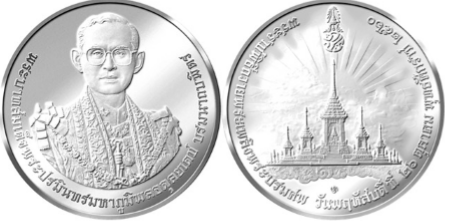 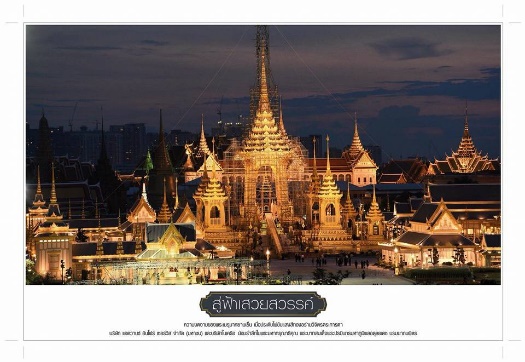 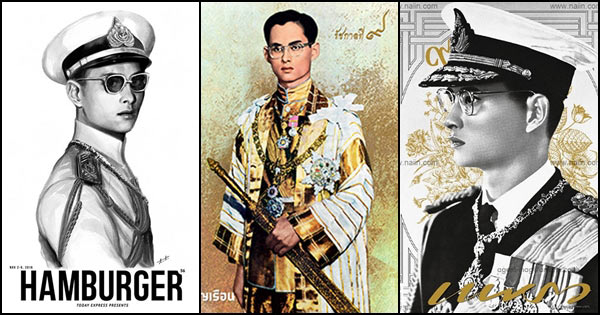 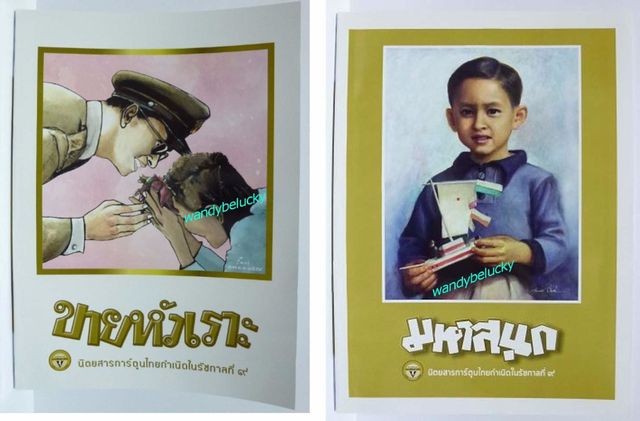 